Муниципальное общеобразовательное бюджетное учреждение«Средняя общеобразовательная школа № 10»Арсеньевского городского округа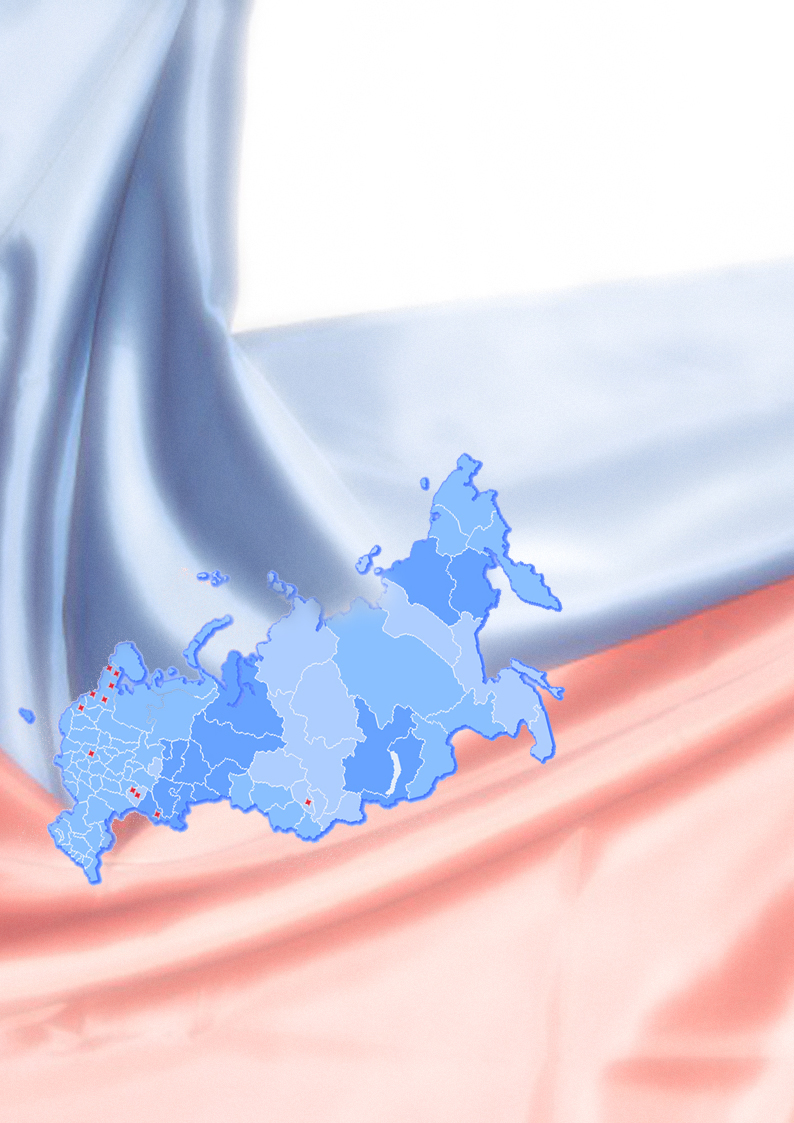 Публичный докладЗА 2014-2015 УЧЕБНЫЙ ГОД 2015 годЕжегодный публичный доклад является механизмом обеспечения информационной открытости и прозрачности деятельности школы, информирования общественности о качестве образования в образовательном учреждении, результатах образовательной деятельности. Доклад адресован обучающимся, их родителям, местной общественности.В своей деятельности школа руководствуется Законом РФ «Об образовании», Типовым положением об общеобразовательном учреждении, Уставом школы.   Деятельность школы осуществляется исходя из принципа неукоснительного соблюдения законных прав всех субъектов учебно - воспитательного процесса. Образовательная организация стремится к максимальному учету потребностей и склонностей учащихся, интересов родителей в целях наиболее полного удовлетворения запросов указанных категорий потребителей образовательных услуг. В школе уделяется приоритетное внимание решению вопросов создания комфортных условий для воспитания и обучения детей, оптимизации деятельности педагогов.Педагогический коллектив школы в текущем учебном году работал над темой «Современные подходы к организации образовательного процесса  в условиях перехода на федеральные государственные образовательные стандарты второго поколения»В соответствии с поставленной целью – повышение эффективности образовательного процесса через применение современных подходов к организации образовательной деятельности и непрерывное  совершенствование профессионального уровня учителя - определены для коллектива следующие задачи: Воспитание и развитие качеств личности, отвечающих потребностям информационного общества, инновационной экономики, задачам построения демократического гражданского общества на основе толерантности, диалога культур и уважения многонационального, поликультурного состава российского общества;Ориентацию на результаты образования как системообразующий компонент стандартов, где развитие личности обучающегося на основе освоения универсальных учебных действий, познания и освоения мира составляет цель и основной результат образования;Учет индивидуальных возрастных, психологических и физиологических особенностей учащихся, роли и значения видов деятельности и форм общения для определения образовательно-воспитательных целей и путей их достижения;      Для реализации поставленных задач в школе на начало учебного года имелась необходимая нормативно-правовая база, соответствующие локальные акты и положения. Для решения цели школы:составлен план работы школы;составлен учебный план;все методические объединения имели четкие планы работы;проводилась работа по обеспечению сохранности здоровья и здорового образа жизни;работа по организации учебно-воспитательного процесса по решению главной задачи школы носила научно-методический характер и была построена на диагностической основе.	Основным предметом деятельности образовательного учреждения является                                                                                                                реализация образовательных программ начального общего, основного общего и среднего общего образования, дополнительного образования детей.       	Деятельность в МОБУ СОШ №10 осуществляется в двусменном режиме. Условия и режим обучения соответствуют гигиеническим требованиям к условиям обучения в общеобразовательных учреждениях, Санитарно-эпидемиологическим правилам и нормативам СанПиН 2.4.2.2821-10.Четко определен график работы всех структурных подразделений школы. Расписание уроков и недельные кривые умственной работоспособности обучающихся школьников каждого класса соответственно, расписание звонков составлены с соблюдением всех гигиенических требований.При проведении занятий по иностранному языку и трудовому обучению на второй и третьей ступенях общего образования, физической культуре на третьей ступени общего образования, по информатике и ИКТ, элективных курсов происходит деление класса на две группы при наполняемости класса в 25 обучающихся.В соответствии с пунктом 3 ст.5 Закона  РФ «Об образовании» школа обеспечивает доступность и бесплатность начального общего, основного общего, среднего общего образования. Прием, перевод и отчисление учащихся из школы осуществлялись на основании «Административного регламента по предоставлению муниципальной услуги «Зачисление детей в муниципальное общеобразовательное бюджетное учреждение «Средняя общеобразовательная школа № 10» Арсеньевского городского округа».В 2014-2015 году в школе занималось 24 класс - комплекта,  в которых на конец года обучалось 696 человек. Динамика средней наполняемости классов за последние восемь лет по ступеням представлена в виде диаграммы, из которой видно, что при увеличении количества учащихся начальной и средней школы происходит сокращение учащихся старшего звена. В школе налажен учет движения  детей школьного возраста, подлежащих обязательному обучению; учет  пропусков уроков,  ведется мониторинг дальнейшего обучения и трудоустройства выпускников 9,11 классов. Контингент обучающихся стабилен, движение обучающихся происходит по объективным причинам. Основной причиной движения учащихся школы являлась смена места жительства семей.Выбыло учащихся за 2014-2015 учебный год (всего) –   30  , в т. ч.: в 1-4 классах  - 15, в 5-9 классах  - 4, в 9-х классах  - 1, в 10-11 классах – 11, в 11-х классах -  2. Прибыло учащихся за 2014-2015 учебный год (всего) –   27 , в т. ч.: в 1-4 классах  - 8, в 5-9 классах   - 16, в 9-х классах   -  4, в 10-11 классах – 3, в 11-х классах   - нет.По социальному паспорту больше всего учащихся из многодетных семей – 96 (64 семьи), нуждающихся в социальной защите –  65 (42 семьи), из опекунских семей - 22 (16 семей).  267 учащийся начальной школы получали бесплатное питание в школьной столовой. МОБУ «Средняя общеобразовательная школа № 10» реализует федеральный  базисный учебный план в соответствии с  нормативными документами с учетом школьного  компонента, образовательного социального заказа и запросов родителей, сохраняет в необходимом объеме содержание образования, являющееся обязательным на каждой ступени обучения. При составлении учебного плана соблюдалась преемственность между ступенями. Уровень недельной нагрузки на ученика не превышал предельно допустимого. Школьный компонент был распределён на изучение профильных предметов и с целью углубления, расширения и коррекции знаний учащихся.Учебный план обеспечивает реализацию Образовательной программы МОБУ «СОШ № 10» в полном объеме.   Педагогический анализ итогов работы школы за год позволили определить ведущие тенденции в развитии учебно-воспитательного процесса, выявить имеющиеся резервы и возможности, установить целесообразность действий коллектива. Метод статистического анализа  позволяет провести сравнительный анализ учебных достижений учащихся за несколько лет по школе.Таблица 1.Сравнительная таблица успеваемости учащихсяМОУ «Средняя общеобразовательная школа № 10»Анализ уровня учебных достижений обучаемых свидетельствует, что из 636 учащихся 2-11 классов (прошедших оценочную аттестацию) на «4» и «5» - 336 учащихся, то есть качество знаний по школе составило 52,8% , что на 2,2% выше уровня прошлого года. В  школе  осуществлялся  педагогический  мониторинг,  одним  из  основных  этапов  которого  является  отслеживание  и  анализ  качества  обучения  и  образования  по  ступеням  обучения,  анализ  уровня  промежуточной  и  итоговой  аттестации  по  ступеням  обучения,  анализ  уровня  промежуточной  и  итоговой  аттестации  по  предметам  с  целью  выявления  недостатков  в  работе  педагогического коллектива  по  обучению  учащихся  и  их  причин. На первой ступени обучения аттестовано 267 учащихся, оценено 207; успеваемость учащихся 100%; повышение качества знаний учащихся с 60,5% до 66,6% на 6,1%.  Набор в первые классы составил 67 учащихся, на конец года осталось 60 учащихся. Первоклассники обучались по без отметочной системе, все они переведены во второй класс, все уч-ся справились с комплексными контрольными работами.  В 2014-2015 учебном году 2 учащихся начальной школы были направлены на психолого – медико – педагогическую комиссию. Наиболее высокий показатель качества по классу:  2 б - 91%,  2 а - 77%. Повысили качество знаний по сравнению с прошлым 2013-2014 учебным годом 3 б с 59 до 64,5% (на 5,5 %). Во всех остальных классах произошло снижение качества знаний: 3 а  с 72% до 69% (на 3%), 4 а  с 69% до 66% (на 3 %), 4 б  с 41% до 40,6% ( на 0,4 %).9 учащихся имеют одну «3» - по математике 2 человека (3б, 4б); английский язык 6 человека (3 а, 3 б, 4 а, 4 б), по технологии 1 человек (2 в)Анализ успеваемости учащихся на второй ступени обучения показывает, что основная школа продолжает углублять предпрофильную подготовку учащихся. Наряду с получением базовых знаний ведется серьезная профориентационная  работа. В 2014-2015 учебном году с 5 по 9 классы обучалось 340 учащихся. Все учащиеся перешли в следующий класс. Степень обученности составила 100%. Окончили учебный год на «4» и «5» 156 учащихся, что составило 45,8%; отлично - 28 учащихся (8%); средний балл 4,0. По сравнению с прошлым учебным годом произошло повышение качества знаний с  41,8% до 45,8%, т.е. на 4%.Наиболее высокий показатель качества знаний в классах: 5 б – 62% , 6 б – 63,6%. Понизили качество знаний по сравнению с прошлым 2013-2014 учебным годом: 5 а  с 53,8% до 41,9% (на 11,9%), 5 б с 65,5% до 62% (на 3,5%), 6 а с 43% до 42% (на 1%), 7 а с 62% до 50% (на 8%), 9 э с 47% до 40,6% (на 6,4%). Во всех остальных классах произошло повышение качества знаний: 6 б   с 61% до 63,6% (на 2,6%), 7 б с 27% до 34% (на 7%), 9 в с 25,8% до 38% (на 12,2)Повышение качества знаний, говорит о достаточной работе классных руководителей, учителей-предметников с учащимися, обучающимися на «4» и «5» и «резервом» качества. Снижение качества в 5 а классе произошло из-за перехода учащихся из начальной школы и среднее звено и, следовательно, классному руководителю необходимо обратить внимание на адаптацию учащихся на второй ступени обучения. В начале учебного года классными руководителями 8-х классов сформированы три предпрофильных класса. К концу учебного года качество знаний составляет в 8 э – 25%, 8 в – 40,6%, 8 м – 56% Классные руководители в течение года вели глубокую работу по сплочению классных коллективов.Необходимо отметить, что 4 учащихся основной школы, составляют «резерв» качества, т. е. имеют одну «3» (1%). Количество учащихся по сравнению с прошлым 2012-2013 учебным годом остается прежним. Имеют одну «3» по английскому языку 3 учащийся по английскому языку (5 б – 2 человека и 9 в – 1 человек), 1 учащийся 7 а по информатике.            61 учащийся 9-х классов успешно выдержали итоговую аттестацию и получили соответствующий документ об образовании. Аттестат особого образца получили 2 учащихся основной школы.Анализ успеваемости учащихся на третьей ступени обучения показывает, что в 2014-2015 учебном году на старшей ступени обучался 89 учащихся, из них на «4» и «5» обучается 42 учащихся,  что составляет 47,1%,  на отлично окончили школу 13 учащихся (14,6%), средний балл составил 4 балла. 10 учащихся средней школы закончили обучение с   медалью «За особые успехи в учении».Наиболее высокий показатель качества знаний в 11 в 63 %., однако,  по сравнению с прошлым годом качество обучения понизилось с 75% до 63% на 8%, в 11 э  качество обучения понизилось с 66% до 56% на 10%), в 10 э качество понизилось с 54,5% до 43% на 11,5%), в 10 в  по сравнению с прошлым годом качество повысилось с 26% до 32% на 6%. Качество знаний на параллели старших классов, в сравнении с прошлым  учебным годом, понизилось с 51% до 47,1% (на 3,9%).         Большая работа по избеганию неуспеваемости проводилась с родителями учащихся. На совете профилактики, на педагогических советах  по итогам четвертей не только вскрывались причины неуспеваемости, а проводился анализ ситуации с каждым учащимся и разрабатывался механизм устранения пробелов знаний учащихся.В качестве основного механизма решения таких задач как: деятельностное включение учащихся в поисково-творческую познавательную и продуктивную деятельность; дифференциации и индивидуализации обучения, непрерывности и вариативности образования – выступает качественное регулирование, представляющее собой государственную систему оценки и контроля качества образования. Этот подход обеспечивается системой педагогического мониторинга.Одним из  приоритетных направлений деятельности школы является - выявление и поддержка одаренных детей, развитие у обучающихся творческих способностей и интереса к научно-исследовательской деятельности. В школе организован тур по  19 общеобразовательным предметам. В Олимпиаде приняли участие обучающиеся все 4-11 классов 478 человек (97% учащихся).По результатам школьных олимпиад были сформированы команды для участия в городских олимпиадах большинство учащихся принимало участие в нескольких олимпиадах. Учащиеся школы получили 33 призовых мест (в 2013-2014 учебном году 30 мест), из них 8 учеников стали победителями В городском туре приняли участие 22 человека. 6 человек стали победителями и призерами в нескольких олимпиадах. В рейтинге образовательных учреждений города наша школа заняла 2 место.Олимпиадное движение в школе не ограничивается только проведением школьного тура Всероссийской    олимпиады школьников. Для организации олимпиадного движения привлечены Интернет-ресурсы.В 2014-2015 учебном году учащиеся школы приняли участие в следующих олимпиадах: Международная олимпиада по основам наук – 104 человека, из них во второй тур вышли 21 человек, а в финале приняли участие 12 учащихся. В олимпиаде приняли участие и 5 учащихся начальной школы. «Олимпус» участвовало 435 человек. Впервые учащиеся начальной школы приняли участие в олимпиаде «Олимпусик» - 95 человек.Всероссийская Сеченовская Олимпиада по химии – 10 человек, по биологии – 20 человекМеждународный конкурс «Британский бульдог» - 38 человекV Всероссийский дистанционный конкурс «Умка» по английскому языку  - 20 человек (начальная школа)Всероссийский конкурс пол английскому языку «Наукоград» - 24 человекаВсероссийский конкурс по английскому языку «Brilliant Flyer» - 28 человек«Русский медвежонок» языкознание для всех – 348 человекС 2007 года в городской научно - практическая конференция старшеклассников «Ступени к успеху» принимают участие учащиеся со своими исследовательскими работами, т.к. проектная  и   научно-исследовательская   деятельность используется в качестве единой среды  профильного образования. В 2014-2015 учебном году организаторами конференции было ограничено количество участников, поэтому по результатам школьного отбора было выбрано 18 работ. Все работы оказались в числе победителей и призеров.В течение учебного года велась серьёзная и глубокая работа по выполнению всеобуча. Уделялось большое внимание профилактической работе среди детей и родителей. Два раза в месяц заседал штаб «Подросток», проводились один раз в месяц малые педсоветы, вёлся систематический контроль администрации школы за ежедневным посещением учащимися занятий, рейды в микрорайон, индивидуальная работа.Сравнительный анализ пропусков уроков, допущенных учащимися.Результаты таблицы свидетельствуют, что пропуски уроков без уважительной причины сократились. Большую и серьезную работу по выполнению всеобуча проводят учителя начальных классов. Учащиеся начальных классов не пропускают уроков без уважительной причины. Допустила пропуски уроков без уважительной причины учащаяся  10 Э кл. При планировании работы на следующий год необходимо активизировать работу по сокращению показателей пропусков по уважительным и неуважительным причинам. Поставить на контроль по всеобучу 10 Э  класс.С целью обеспечения образовательного процесса на основе программ, рекомендованных Министерством образования РФ, педагогами школы разрабатывались рабочие программы по каждому учебному предмету, которые рассматривались на заседаниях предметных школьных МО, проходили экспертизу на уровне школьного экспертного совета, утверждались директором школы.В соответствии с Федеральным законом от 29 декабря 2012 года № 273-ФЗ «Об образовании в Российской Федерации» (ст.12) и с целью анализа состояния образовательного процесса администрацией школы были проведены проверки выполнения образовательных программ.. В результате обобщения аналитического материала, анализа прохождения образовательных программ на основе записи в журнале и графического планирования учебного материала, личных отчетов учителей выявлено следующее: весь учебный материал, предусмотренный рабочими программами, изучен в необходимом объеме, причем соблюдается последовательность в изучении программного материала в том порядке, который дан в графическом планировании.  Анализ личных отчетов учителей показал, что программный материал выдан полностью. Количество фактически проведенных часов в основе соответствует норме. Контрольные, практические, лабораторные работы проведены в соответствии с программными требованиями.  В течение 2014-2015 учебного года учителями-предметниками было замещено 1562 урока, не замещенных уроков нет. В 2014-2015 учебном году согласно Порядка проведения государственной итоговой аттестации по образовательным программам основного общего образования к государственной итоговой аттестации было допущено 61 учащийся 9 класса. 100% выпускников 9-ых классов получили положительную отметку на экзамене по русскому языку в формате ОГЭ (основного государственного экзамена) и продемонстрировали владение базовыми лингвистическими знаниями, языковыми и коммуникативно-речевыми умениями курса русского языка основной школы. При этом успешно, на «хорошо» и «отлично», сдали экзамен 96%, что выше на 36% выше показателя прошлого 2013-2014 учебного года и является выше итогового качества знаний по школе (52,8%).  2 учащихся (3%) выявили «удовлетворительный» уровень овладения программным материалом базового курса русского языка в 5-9 классах. Шесть учащихся получили максимальное количество баллов 39 баллов.Неудовлетворительно (отметка «2») сдавших экзамен нет. В 9-х классах учителем русского языка и литературы проведена серьезная подготовка к итоговой аттестации по русскому языку. В течение года два раза проводились репетиции ОГЭ с анализом результатов. Учителем на уроках отрабатывались навыки написания сжатого изложения, сочинения и работы с тестовым материалом. Проводились открытые зачеты по русскому языку при администрации школы. Сравнительный анализ успешности экзамена по математике за курс  основной школы показал, что качество выполнения заданий в 2014-2015 учебном году составляет 65 %, что выше  (на 34%) по сравнению с предыдущим 2013-2014 учебным годом на 11%. В 9-х классах учителями математики проведена серьезная работа к итоговой аттестации по математике. В течение года отрабатывались умения и навыки учащихся по предмету. Проводились  индивидуальные консультации для учащихся и родителей, трижды проводились репетиции ОГЭ по математике. В 2014-2015 учебном году была хорошо организована и проведена экзаменационная сессия в 11-х классах. Анализ ранжирования предметов при выборе экзаменов выпускниками школы показал, что  востребованными  оказались все учебные предметы, кроме литературы и географии. Рейтинг предметов среди одиннадцатиклассников падает на: физику - 20 учащихся (51%), обществознание – 14 учащихся (36%), биологию – 10 учащихся (27%), химию – 9 учащихся (23%), историю – 3 учащихся (7%), английский язык – 2 учащихся (5%), информатику – 1 учащихся (2%). Учащиеся профильных классов в основе сдавали профильные предметы: физику, обществознание. Выбор предметов зависел в основном  от задач на будущее выпускника.Результаты ЕГЭ  в 11 классахпо МОБУ «Средняя общеобразовательная школа № 10»2014-2015 учебный годАнализ данных таблицы свидетельствует, что степень обученности выпускников по обществознанию составляет 93%, по биологии – 90%, по истории – 66%, по всем остальным предметам – 100%. Все учащиеся преодолели минимальный порог по русскому языку и математике и получили аттестат о среднем общем образовании. Выбор предметов обоснованный, в ходе сессии ни один учащийся не отказался от выбранного экзамена.  По предметам по выбору  все учащиеся преодолели минимальный порог. Отмечается тенденция увеличения качественного показателя практически по всем предметам, русский язык увеличение на 4,7 балла, математике на 10,04, обществознание на 4,23, химия на 4,15, физика на 19,88, биология на 2,78. Снижение балла произошло по истории на 3,4 балла. На уровне прошлого года осталась информатика и ИКТ – 62 балла. Впервые за несколько лет учащимися был выбран английский язык, средний балл по предмету составляет 48 баллов. Результаты ЕГЭ в сравнении с показателями города и края выше по русскому языку, математике (профильный уровень), информатике, физике, биологии, обществознанию; средний балл по истории, английскому языку, химии ниже городского, но выше краевого уровня, однако по математике (базовый уровень) средний балл ниже и городского и краевого уровня. В 2014-2015 учебном году значительное количество учащихся имеют достаточно высокие результаты по предметам:Данные таблицы свидетельствуют о том, что максимальное, для образовательного учреждения, количество баллов набрали по русскому языку 2 учащихся, по обществознанию 1 учащийся, по физике 3 учащийся, по биологии 1 учащихся. По результатам  ранжирования участников ЕГЭ по количеству баллов очевидно, что большинство выпускников (32) набрали от 60 до 69 баллов; 27 выпускников набрали до 50 баллов; 27 выпускников от 70 до 79 баллов; 15  человек от 80 до 89 баллов и 7 учащихся более 90. Данный показатель для школы является достаточно высоким. Результативность сдачи экзаменов для выпускников 2014-2015 учебного года достаточно высока. Огромная работа классных руководителей, учителей-предметников и администрации школы привела к тому, что  учащиеся достойно выдержали итоговую аттестацию.            В школе созданы все условия к непрерывному образованию, удовлетворению всех образовательных потребностей, повышению уровня качества обучения учащихся, реализуется инновационная и экспериментальная работа. Школа продолжает свою работу как Центр компетенций естественно-научного цикла и математического образования и как стажировочная площадка ПК ИРО. В рамках этого в 2014-2015 учебном году на базе школы была проведена краевая стажировочная площадка «Методы развития творческого и критического мышления. Современные технические средства обучения для организации учебной и исследовательской деятельности» (сентябрь 2014). Педагоги школы стали тьюторами по обучению педагогов края, участвуя в проведении курсовой подготовки не только на базе школы, но и в ПК ИРО: Фалынская И.Г. - «Практика использования современных образовательных технологий в Приморской школе», «Технологии выявления и продвижения инноваций в образовании» (октябрь 2014), Меховская А.Ю. - «Теории и современные педагогические инструменты деятельностного подхода в образовании» (ноябрь 2014), Котлованова С.И., Рыбка И.М., Голуб Т.М., Береснева Е.Г., Голуб В.И. по теме: «Технологическая компетентность педагога для работы по ФГОС ООО: исследовательская деятельность в школе» (январь, май 2015). Деятельность Центра педагоги предметов естественно-научного цикла школы: Фалынская И.Г. и Бородина М.И. представили своими мастер классами («Образовательная инициатива как телепорт в будущее», «Школьная лаборатория для развития исследовательских умений школьников», «Современное оборудование – будущее сегодня») во время конгрессной программы Приморского форума образовательных инициатив (ноябрь 2014). Жюри по достоинству оценило презентацию педагогами современного оборудования и деятельность Центра, и школа была награждена Дипломом и специальным призом выставки. С 2014 года школа включилась в эксперимент по проектированию региональной инновационной сети «Система оценки образовательных результатов и организации учебного процесса на ее основе (в рамках введения ФГОС общего образования)» под руководством А.Б. Воронцова, к.п.н. института «Развивающее образование» г. Москва. Опыт работы в этом направлении был представлен администрацией школы и педагогами-экспериментаторами (Шигеева Н.В., Стещенко Е.В., Великороднова С.В., Исаева Е.Н., Еремина И.А.) в рамках городского проекта «Изучаем ФГОС вместе». Работу коллектива высоко оценили руководители городского Управления образования и педагоги школ города. Учителя школы активно участвуют в работе проблемных семинаров по вопросам введения ФГОС. 21 педагог школы принял участие в городском педагогическом сетевом проекте «Изучаем ФГОС ООО вместе».Методическая служба школы целенаправленно ведет работу по освоению учителями современных методик и технологий обучения и непрерывный поиск новых форм повышения квалификации педагогов. Результатом этого поиска стали Дипломы лауреатов «Фестиваля современных образовательных технологий», который прошел в октябре 2014 года в ПК ИРО и Дипломы лауреатов за разработку  образовательной педагогической игры «Острова», представленную на Приморском краевом Форуме образовательных инициатив 2014 (Рыбка И.М., Голуб Т.М., Береснева Е.Г.). Заслуженным итогом работы учителя физики Артюховой А.Н. стало участие в краевом конкурсе «Классный школьный учитель физики», а итогом педагогического мастерства учителя начальных классов Карнажицкой О.Г. – участие в приоритетном национальном проекте «Образование».Результатом совместной деятельности МО стал школьный «Фестиваль науки», в котором принял участие практически весь педагогический коллектив и все учащиеся школы.  Данное мероприятие было четко спланировано и проведено на достаточно высоком уровне. В предметных мастерских использовались разнообразные формы работы с учащимися, что позволило как творчески работающим учителям, так и учащимся дополнительно раскрыть свой  потенциал. За организацию качественно нового образовательного пространства команда педагогов школы (Меховская А.Ю., Голуб Т.М., Рыбка И.М., Береснева Е.Г., Котлованова С.И., Фалынская И.Г.,  Бородина М.И.)завоевала  I место и получила золотую медаль на Форуме образовательных инициатив 2014.             Обновление содержания во всех ветвях  образования требует и обновления профессиональной компетентности педагога. Возросла потребность в учителе, способном реализовывать педагогическую деятельность посредством творческого её освоения и применения достижений науки и передового педагогического опыта. И здесь значительную роль в повышении профессиональной компетентности учителя играет самообразование как компонент системы непрерывного образования и индивидуально-личностный процесс целенаправленного совершенствования. В феврале 2015 года с участием краевых экспертов ПК ИРО в г. Арсеньеве впервые прошла городская научно-практическая конференция педагогов «Теоретические и методологические проблемы современного образования». 20 педагогов школы представили свои педагогические исследования на конференцию. 7 педагогов школы стали её победителями (Стещенко Е.В., Великороднова С.В., Осач О.Б., Исаева Е.Н., Голуб Т.М., Рыбка И.М., Береснева Е.Г.). 12 работ были опубликованы в городском сборнике материалов конференции.            В целях совершенствования, обогащения профессиональных знаний, изучения достижений современной науки, актуального и новаторского опыта, а также в целях подготовки к переходу на новый ФГОС ООО и повышения качества образования педагогами школы было пройдено 38 человеко-курсов и 40 семинаров на базе города и края. Молодой учитель школы Луцук И.Н. приняла участие в профессиональном конкурсе «Педагогический дебют».Школа для достижения значимых социальных и педагогических результатов, для организации профессиональной    подготовки имеет необходимое ресурсное обеспечение.Профессиональные кадры – главное звено для вновь открытой   профессиональной подготовки. Учебный процесс осуществляется 40 учителями. Это высококвалифицированные, хорошо владеющие методикой преподавания специалисты, имеющие профессиональный опыт организации учебно-воспитательного процесса на достаточно высоком уровне. Заслуженный учитель РФ – 3 чел.«Почётный работник общего образования РФ» - 9  чел.Грамоты Министерства образования и науки РФ – 8 чел.Победители ПНПО – 12 челК числу «сильных» сторон образовательного учреждения следует отнести достаточно высокую подготовку педагогов, существование у школьного сообщества положительного опыта осуществления инновационных преобразований в учебно-воспитательном процессе.За  2014-2015 учебном году прошли аттестацию:На высшую категорию - 9 (22,5 %)На первую категорию – 2 (5%)Все учителя, заявившие на указанные квалификационные  категории успешно прошли аттестацию в намеченные сроки, подтвердили соответствие требованиям, предъявляемым к заявленным категориям.Состав педагогических кадров остается в основе стабильным на протяжении многих лет.Подбор и расстановка кадров производится администрацией с учетом дифференцированного подхода к учителю, его индивидуальным возможностям, запросам и интересам, специфики работы школы. В связи с переходом на ФГОС основного звена перед учителями встала проблема оценки и оценочной деятельности. В связи с этим в 2014-2015 учебном году особое внимание уделялось повышению эффективности обучения учащихся 5 классов. В экспериментальной работе принимают участие 63 человека: 29 учащихся 5 «А» класса и 34 учащихся 5 «Б» класса МОБУ «СОШ №10» Арсеньевского городского округа.С сентября 2014 года началась экспериментальная работа по апробации возможной модели школьной системы оценки результатов и качества образования на основной ступени обучения.Сентябрь относится к фазе запуска. В пятых классах в рамках фазы «запуска» была проведена стартовая диагностика на готовность пятиклассников к обучению в основной школе. Основная цель диагностики – определить готовность пятиклассников обучаться на следующей ступени школьного образования.Диагностические работы по математике и русскому языку 5 класса составлены в соответствии с предметными матрицами дисциплин математика и русский язык.После проведения стартовой работы учащимся была предложена домашняя самостоятельная работа на две недели. В рамках проведения определенного рода проверочных работ позволило педагогу увидеть: наличие «страха» у учащегося перед незнакомыми, трудными заданиями; «меру» возможности ученика; наличие потребности у учащегося в преодоление своих возможностей; умение очертить границу своих возможностей; интерес к предмету, к его отдельным видам заданий.В школе была организована система занятий – консультаций, на которые учащиеся приходили по собственной инициативе с целью задать необходимые вопросы, которые возникают у учащихся в ходе выполнения домашней самостоятельной работы.Для ликвидации выявленных пробелов в знаниях учащихся по итогам стартовых работ была организована работа учащихся на тематических мастерских.После организации мероприятий по ликвидации «пробелов» в знаниях учащихся была проведена тематическая проверочная работа, как заключительный этап фазы «запуска».Эффективность работы исследуемой технологической модели оценивания доказывает динамика образовательных результатов по предметам математика и русский язык в 5 классах.Особенностью и отличительной чертой школы является сложившаяся система предпрофильной подготовки профильного обученияВ старшей школе базовые общеобразовательные предметы являются обязательными для всех учащихся во всех профилях обучения. Предметы, изучаемые на повышенном уровне, определяют направленность каждого конкретного профиля обучения. Физика, математика – профильные в оборонно-техническом классе; математика, информатика, экономика  - в информационно-экономическом; химия, биология в химико-биологическом. Элективные курсы по математике и физике поддерживают профильное изучение предмета. Во второй половине дня организованы вариативные курсы (дополнительные услуги) и работают межпрофильные группы по математике, русскому языку, физике, экономике, обществознанию, биологии, химии, английскому языку. Набор этих курсов дает возможность учащимся сформировать свой индивидуальный учебный план. Преподавание профильных предметов осуществлялось на основе примерных программ профильного уровня и по учебно-методическим комплексам, рекомендованным министерством образования и науки РФ. Все эти программы имеют сходные цели: обеспечить повышенную подготовку по профильным предметам, осуществлять раннюю профилизацию учащихся, обеспечить максимально благоприятные условия для развития и постоянного наращивания творческого потенциала, способствовать овладению навыками научно-исследовательской деятельности и самообразования. Программы составлены в соответствии с "Обязательным минимумом содержания образования", "Требованиями к уровню подготовки выпускников", примерными программами отдельных дисциплин, рекомендованными Министерством образования.В течение года осуществлялся также психолого-педагогический мониторинг состояния профильного обучения.Главным показателем результативности профильного обучения является ЕГЭ.Результаты ЕГЭ по профильным предметам имеют показатель выше городского и краевого Учителям-предметникам стоит провести глубокий анализ полученных результатов для выстраивания работы на следующий учебный год.Подводя итоги воспитательной работы за 2014-2015 учебный год, следует отметить, что педагогический коллектив школы стремился успешно реализовать намеченные планы, решать поставленные перед ним задачи. Воспитательная работа ведется всем педагогическим коллективом, ведущая роль в ее организации  отводится   классным руководителям, заместителю директора по воспитательной работе,  социальному педагогу, преподавателям физической культуры, руководителям кружков, секций.   Основными формами и методами воспитательной работы являлись интерактивные формы работы: организация профильных смен, тематические классные часы, коллективные творческие дела, конкурсы, викторины, социальные акции и проекты, конференции, массовые спортивные соревнования, познавательные игры, беседы, образовательные экскурсии, походы. При подготовке и проведении классных и общешкольных воспитательных мероприятий широко использовались  информационно- коммуникативные технологии, шоу-технологии, деловые игры и ресурсы сети Интернет. Совместная деятельность классных руководителей и учителей-предметников направлена на реализацию общественных и социально-значимых задач и перспектив. Учащиеся школы активно включены в жизнедеятельность ученического коллектива, в общешкольных мероприятиях, в мероприятиях района, города и другого уровня.Мониторинг участия школьников в очных и заочных мероприятиях творческого характера за 2014-2015 учебный годВ течении учебного года были проведены традиционные школьные мероприятия:День Знаний;Сборы для учащихся оборонно-технических классовПрофильные сборы для учащихся информационно-экономических и химико-биологических классов;Сборы для учащихся казачьих классов;День Учителя;Выставка поделок «Осенняя пора»Новогодние поздравления «Конфетти-шоу»;Конкурс «А ну-ка, парни!»Конкурс «А ну-ка, девушки!»Фестиваль НаукКонференция «Ступени к успеху»Цикл мероприятий к 9 Мая;Военно-патриотические конференции;Последний звонок.Традиционная выставка поделок из природных материалов  объединяет вокруг себя не только детей. В этом году она была проведена под названием «Вторая жизнь материала». Активными участниками являются родители. В рамках городского социального проекта «Счастливый дом» учащиеся начальной школы совместно с родителями создавали модели домов, а работы победителей были представлены на городской выставке. Такая деятельность способствует развитию ключевых личностных компетенций, стирает социальные грани, укрепляет семейные отношения.Шефская помощь младшим – добрая традиция школы. Ежегодно учащиеся оборонно-технических классов помогают в подготовке и проведении городской игры «Зарничка» для МДОУ. В этом учебном году отлично справились парни 9В, 10В классов.     2015 год-год 70-летия Победы. Все школьные дела были посвящены этому событию. В классах оформлены сменные стенды, проведены классные тематические часы, встречи с ветеранами, написаны письма в Совет ветеранов, уч-ся 10,11 классов написали письмо выпускникам 2015г. и капсула времени помещена в школьный музей. Для учащихся среднего и старшего звена были проведены военно-патриотические конференции «Чтобы помнили». Работая в мастерских ребята становились не только слушателями, но и сами проживали события тех лет, они создали юбилейный знак для георгиевской ленты, пробовали себя в роли военных начальников, писали письма ветеранам войны совместно с работниками городского отделения связи, учащиеся узнали о роли песни в годы войны и подготовили эмоциональное хоровое чтение стихотворений.Праздник «Прощания с детством» прошел для выпускников школы  в необычной форме. Ростовые куклы встречали ребят, уроки каллиграфии, обучение грамоте, окружающего мира провели для выпускников учителя начальной школы Карнажицкая О.Г., Семенихина Н.Л. Инициаторами стали классные руководители выпускных классов Скорикова И.И.,Фалынская И.Г. Родители ребят приготовили праздник «Последнего звонка». После торжественной линейки дети вместе с родителями участвовали в квест-игре, насыщенная программа ждала всех на базе отдыха «Салют». Яркие, теплые впечатления остались и у ребят, и у педагогов. Хочется, чтобы это начинание  стало традицией.На протяжении многих лет огромную помощь в организации образовательного процесса в школе оказывают социальные партнеры: ЦДБ, казачество, психологический центр «Гармония», ЦВР, анти-кафе, ДВФУ (АРТИ), ПК ИРО, ГИБДД. Были проведены совместные творческие дела, профильные смены, акция «Кресло безопасности», деловые игры, квест-игра, тренинги, сетевые события с участием детей, экскурсии, но для выстраивания системы необходимо продумать основную идею и концепцию совместной деятельности.Активными участниками образовательного процесса являются родители. Они  организовывают и проводят праздники, участвуют в школьных и городских мероприятиях (конкурс поделок из бросового материала, выездные экскурсии в г.Санкт-Петербург (конкурс «Прибалтийская весна») и г.Москва («Рождественская елка»), праздник «Последнего звонка.Совместно с психологическим центром «Гармония» (руководитель Васина О.В.) продолжается работа  родительских клубов в 1 классах, 2 и 3 казачьих классах (кл. руководители Учанева М.И., Гладкова В.Д.,  Заяц С.И., Карнажицкая О.Г.). Для проведения родительских собраний используются интерактивные формы: тренинги, игры, концерты. В течение учебного года было проведено четыре общешкольных родительских собрания.  Для организации внеурочной деятельности учащихся, развития их творческих способностей  на базе школы велась работа следующих кружков и факультативов по различным направлениям: В школе, кроме этого, реализуются дополнительные образовательные услуги по предметам для учащихся 2-11 классов.Справка о занятости детей во внеурочное времяПрофилактическая работа в школе проводилась в соответствии с планом работы социального педагога и классных руководителей, с планом Совета профилактики, мероприятий по профилактике  суицидальных попыток среди несовершеннолетних, плана работы школы по профилактике правонарушений с учащимися «группы риска», совместного плана с ОУУП и ДН, с отделом опеки и попечительства. В течение 2014-2015 учебного года школа № 10 взаимодействовала с КДН, ОУУПиДН, с отделом социальной защиты населения, с отделом опеки и попечительства. В целях формирования социального паспорта школы, контроля за условиями проживания и воспитания детей в семье классными руководителями были изучены все семьи учащихся, их социальный состав и  социальные условия.       Осуществлялся контроль по своевременному выявлению школой несовершеннолетних, не посещающих или систематически пропускающих занятия по неуважительной причине. Учёт посещаемости на уровне каждого обучающегося осуществлялся на всех учебных занятиях посредством фиксирования в классном журнале, классных дневниках учащихся. Администрация школы вела систематический контроль над ежедневным посещением учащимися занятий.  Записи фиксировались в «Журнале учёта посещаемости, опозданий».   Определялись меры по устранению причин и условий, способствующих снижению мотивации к учёбе и пропускам занятий, проводились малые пед.советы, беседы с классными руководителями, данных учащихся приглашали на Совет профилактики, направляли представления в КДНиЗП. По окончании каждой четверти, в течение всего учебного года обобщались сведения об учащихся, пропускающих учебные занятия без уважительной причины. Всё это позволило школе сохранить контингент учащихся, избежать отчислений (2013-2014 г. -отчислений нет, в 2014-2015г. – отчислений нет). Проводился сбор, анализ и корректировка информации  социально-неблагополучных семей.Сравнивая общее количество семей,состоящих на учете в КДНиЗП, на внутришкольном учете,  видно, что  количество семей, состоящих нана учете в КДНиЗП незначительно увеличилось (на 1 семью), количество семей, состоящих на внутришкольном учёте остаётся стабильным. На протяжении учебного года осуществлялся контроль над ситуацией в семьях: проводились рейды по посещению этих семей, составлялись акты ЖБУ, родителям давались рекомендации, консультации, приглашались  на Совет профилактики.Всем детям из данных семей оказана помощь: обеспечены бесплатными учебниками, в рамках акции «Помоги собраться в школу» предоставлены новыеканцелярские принадлежности, в течение года - вещи б/у, организованобесплатное питание, получены  новогодние губернаторские подарки.  Все дети  посещают школу, пропуски уроков не допускают, вовлечены в систему дополнительного образования.  В рамках контроля прокуратурой г. Арсеньева была проведена проверка. 17.02.2015г. администрация МОБУ «СОШ №10» в ответ на требование прокуратуры предоставила сведения, касающиеся работы, проводимой в школе, по   формированию у подрастающего поколения уважительного отношения ко всем этносам и религиям,повоспитанию традиционных для российской культуры ценностей, межнациональной и межконфессиональной дружбы.05.05.2015г. администрация МОБУ «СОШ №10» в ответ на требование прокуратуры предоставила информацию о реализации полномочий, предусмотренных ст.30 Федерального закона от 21.11.2011 №323 –ФЗ «Об основах охраны здоровья граждан в Российской Федерации» в части профилактики заболеваний и формирования здорового образа жизни у несовершеннолетних. Нарушений не выявлено. В соответствии с планом УО на 2014-2015 г. на совещании директоров школ социальным педагогом был представленопыт работы с детьми, состоящими на профилактическом учёте. Данная работа была оценена положительно.Проведён мониторинг «Сведения о данных учащихся, входящих в социальный паспорт МОБУ СОШ №10». На 01.09.2014 года количество детей, входящих в «особую группу» - 145, (на 01.09.2013– 116). По социальному паспорту больше всего учащихся из многодетных семей -96, нуждающихся в социальной защите –65, из опекунских семей -27. Из семей, находящихся в социально-опасном положении (состоящих на учете в КДН)- 6, из семей, состоящих на внутришкольном учете -3. Детей, состоящих на учете в ОДН -3, на внутришкольном учете-0.Ежеквартально проводился анализ состояния преступности среди несовершеннолетних, причин правонарушений.Сравнительный анализ  количества учащихся, состоящих на учете в ОУУП и ДНПо данным таблицы прослеживается повышение количества учащихся, состоящих на учете в ОУУП и ДН, что говорит о необходимости усилить  работу по профилактике правонарушений.Таким образом, данный комплекс мероприятий позволил осуществить контроль над деятельностью учреждения по соблюдению действующего законодательства РФ по организации профилактики безнадзорности и правонарушений.В рамках осуществления социально-правовой помощи и психолого-педагогической поддержки, специалистами школы проводились индивидуальные консультации для родителей и детей, рейды в микрорайоны и семьи (100%). По каждому рейду составлены акты, приняты конкретные решения. За отчётный период учащимся, родителям и педагогам роздано большое количество памяток, буклетов, методической литературы на профилактическую тематику: «Правила дорожного движения» (60 шт), «Правила поведения детей на железнодорожном транспорте» (100), «Вредные привычки» (150 шт).В школе - 7 учащихся из «группы риска». В течение всего учебного года эти учащиеся состояли на особом контроле:  со стороны администрации школы,  классных руководителей,  социального педагога,  психолога с ними велась профилактическая работа. Осуществлялся строгий контроль над успеваемостью, посещаемостью, внеурочной занятостью этих учащихся. Проводились индивидуальные беседы,  как с самими учащимися, так и с их родителями, где выявлялись причины нарушений и возможные способы их исправлений, проводились рейды по семьям данных учащихся. На основании данных бесед заполнялись листы индивидуального контроля с учащимися и их родителями.  Данные учащиеся неоднократно в течение учебного года обсуждались на профилактическом совете школы.Такая работа способствовала тому, что все учащиеся «группы риска» посещали школу, аттестованы по итогам четверти и года, удалось предотвратить правонарушения, не допустить повтора. Проблеме профилактики в школе уделялось особое значение. Данные вопросы рассматривались:- на совещаниях при директоре:«Подготовка к школе детей из неблагополучных, малообеспеченных, многодетных семей». «Об обеспеченности учащихся учебниками и учебными пособиями». «Составление социальных паспортов класса и школы». «Раннее выявление семей и детей «группы риска». «Адаптация учащихся 1-х классов». «Результаты социально-психологического обследования учащихся». «Выявление неблагополучных семей в 1-х классах и вновь прибывших учащихся». «Адаптация учащихся 5-х классов». «Преемственность в обучении учащихся начальной школы и среднего звена».«Адаптация учащихся 10-х классов»;- на производственных совещаниях:«О занятости учащихся, входящих в «особую группу». «О посещаемости занятий «трудными» учащимися»;-  на совещаниипризавуче по учебнойчасти:«Диагностика особенностей развития личности учащихся 8-9 классов». «Индивидуальныепрофконсультациипорезультатам диагностики», «Социально – психологическое тестирование учащихся»;          - на собеседовании с завучем по воспитательной работе: «Операция «Занятость» (запись учащихся в кружки и секции). «О занятости учащихся, входящих в «особую группу»;        - на ШМО кл. руководителей: «Деятельность классного руководителя по предупреждению асоциального противоправного поведения»,«Причины начала употребления наркотиков  в среде подростков».Таким образом, комплекс проведенных мероприятий в школе позволил повысить правовую грамотность участников учебно-воспитательного процесса.Во время летних каникул деятельность Совета профилактики  посвящена трудоустройству несовершеннолетних, организации занятости, проведению рейдовых проверок по микрорайону. В школе создана видеотека, материал используется для проведения различных мероприятий профилактического действия (всего -10). Были организованы библиотечные выставки для детей, родителей и педагогов  по темам:  «Прав тот, кто знает свои права», «Семья: тысяча вопросов воспитания», «Энциклопедия здоровья», выставка методической литературы: «Скажи жизни «Да!».Мероприятия, проводимые в рамках воспитательно-профилактической работы, систематически освещались в СМИ: газета «Арс-Бизнес» статья «Морские классы» №8 от 19-25 февраля, статья «Казачий круг» №4 от 22-28 января, «Учение через развлечение» №4 от 22-28 января, статья об открытом мероприятии «Урок безопасности» в газете «Пульс Северное Приморье» №12 от 25 марта 2015г. Информация на сайте:  Поездка в Москву казачьих классов на фестиваль «Рождественская ёлка «Казачий круг»; « Социально-психологическое тестирование  среди обучающихся 6-11 классов»,  «Экскурсия в ГОВД 9 «Э» класса», «Вверх по ступеням…», «Кто предупреждён, тот вооружён».Таким образом, комплекс данных мероприятий позволил совершенствовать систему подготовки и повышения профессиональной компетенции педагогов в работе по профилактике.Школа приняла участие в городских профилактических мероприятиях:Неделя профилактики  (ноябрь 2014г., апрель 2015г.),мероприятия в рамках операция «Подросток»-2014; «Внимание-дети!», 699 детей (охват учащихся 100%). Организована и проведена общешкольная акция «Помоги собраться в школу»,всероссийская акция «Территория безопасности».В целом, в рамках проведения различных воспитательно-профилактических мероприятий, участвовало  699 детей (100%) с 1 по 11 классы.                                                                                           почётные жители города).Работа с детьми по профориентации:-посещение детской библиотеки: беседа «Все работы хороши»;-выявление склонностей учащихся к определённым видам деятельности с помощьютестирования;-родительское собрание с приглашением психолога Яюк Г.Д. «Предпрофильная ориентация учащихся».Участие в «Библионочи-2015: открой дневник-поймай время».Участие в городском проекте «Счастливый дом», учащиеся 8 «Э» класса представляли социальную рекламу.Активное участие в Неделе профилактики: Час общения «Права ребёнка», классный час «Что вы знаете о своих правах?».Привлечение детей к предметным конкурсам и олимпиадам «Ступени к успеху»(1 –победитель), «Русский медвежонок» (15 чел.), «Инфознайка».Большое внимание уделялось занятости учащихся, входящих в «особые группы» социального паспорта школы. Занятость учащихся по социальному паспорту на 01.01.2015 – 93%, (на 1 января 2014 года – 98%). Занятость в кружках и спортивных секциях детей, состоящих на учёте в ОУУПиДН на 01.01. 2015 года – 100%, (на 1 января 2014года -100%).Серьёзная подготовка проведена по организации занятости учащихся в летний период.  Постоянно отслеживалась занятость учащихся различных социальных категорий.Летняя занятость учащихся по социальному паспортуЛетняя занятость учащихся, состоящих на учете в ОУУП и ДН	В августе – сентябре начнёт работу профильный лагерь для учащихся оборонно-технического, медицинского, экономического классов. Младшие школьники (130 уч.) отдыхают в пришкольном  лагере «Дружба». В июне работает профильный лагерь «Интеллект» для учащихся 5-10 классов (30 уч.). По социальному паспорту 32  учащихся заняты в данных лагерях.Была оказана социальная защита, помощь и поддержка обучающимся из малообеспеченных и неполных семей, находящихся в социально-опасном  положении: в августе-сентябре 2014 г. была проведена акция «Помоги собраться в школу». В ходе акции была оказана помощь 49 учащимся школы №10 с 1-11 классы из многодетных семей, нуждающихся в соц.защите (малообеспеченные, неполные), опекунских, семей, состоящих на внутришкольном учете, находящихся в социально-опасном положении (одежда, обувь, канц.товары), оказание психологической поддержки детям и семьям, устройство детей в РЦ «Ласточка»: в 2014-2015 учебном году 12 учащимся были выделены путёвки (в 2013-2014 учебном году 6 учащимся). В течение 2014-2015 г. бесплатное питание получали 5 детей из малообеспеченных семей. В течение 2014-2015 учебного года школа тесно сотрудничает с учреждениями профилактики:- с инспектором ОУУП и ДН Воропаевой Е. В., которая выступала с лекцией на общешкольном родительском собрании, для учащихся школы проводила беседы в рамках недели профилактики,  присутствовала на Совете профилактики, посещала семьи по запросу школы, помогала проводить профилактические беседы с учащимися;- «День инспектора» - 9, (2013 -2014 г. - 2) инспектор ОУУП и ДН Воропаева Е.В., читала курс лекций по правовой тематике среди учащихся школы, в том числе и для учащихся профилактического учёта, проводила индивидуальные беседы. Охват тем широк: от вопросов безопасности жизни до уголовной ответственности несовершеннолетних: «Подросток и закон», «Наркотики. Закон. Ответственность»;- с инспектором ОПДН ЛО МВД России на ст. Уссурийск лейтенантом полиции Филипповой Е.А., которая  систематически проводила лекции о правилах дорожного движения и поведении учащихся, индивидуальные беседы с учащимися, выступления на общешкольных родительских собраниях: «Правила поведения и предупреждение детского травматизма на железной дороге».          -в  рамках всероссийской акции «Территория безопасности», «Неделя профилактики»(ноябрь 2014г., апрель 2015г.) проходли классные часы по темам: «Устав школы», «О чем говорит нам Конвенция ООН», тренинги: «Скажи «Нет!»,  игры:«Остров здоровья», «Полезные привычки», «Права и обязанности детей в семье», игра – путешествие: «Дорога к доброму здоровью» 1-4 классы, лекторий для старшеклассников: «Кто предупреждён, тот вооружён» (зав.отделомтуб.диспансера Попков А.А.).Выставка рисунков и плакатов «Мы против наркотиков».Участвовали все классы школы с 1-11, в том числе и дети, состоящие на профилактическом учёте.- День правовых знаний «Подросток и закон»,  на которых выступали представители системы профилактики:   инспектор ОУУПиДН ВоропаеваЕ.В., специалист КДН Клименок В.С.,  секретарь КДН Ворогушина Е.В., психолог филиала по г. Арсеньеву ФКУУИИ ГУФСИН России по  ПК капитан внутренней службы Сенюкина О.В.,начальник отдела опеки и попечительства Агафонов Е.С. представители БДД Закирова О.В., прокуратуры Сульфиянова А.З.,врач-нарколог Скосарев В.О.Школа имеет хорошую материально-техническую базу. В 2012году  школе был присвоен статус цента естественно-научных компетенций. В рамках программы модернизации образования Приморского края получен кабинет естественнонаучного цикла (германское оборудование)  на сумму 7 млн. 200 тыс. руб. для кабинетов химии, физики, биологии.  Установлены три автоматизированных места учителя (АРМ) в кабинете информатики, химии, биологии: интерактивная доска, проектор,  робототехника, фотоаппарат, многофункциональное компьютерное устройство.  Получены 18  нетбуков  педагогам школы. Таким образом, за последние три  года все учителя 100 % обеспечены нетбуками. Внимание администрации школы сосредоточено на создании нормальных условий   работы для учителей и обучения учащихся: своевременно проведен ремонт школы и подготовлены классы для обучения в них.  В спортивном зале заменены окна (установлено 22 пластиковых окна), в кабинетах математики №29 (учитель Путилина Е.Н.), английского языка №32 (учитель Веселко Т.П.) поменяны пластиковые окна  (5 окон), холле (1 окно). В кабинетах №29-в (учитель Исаенко Е.Н.), №21 (учитель Ободянская Л.А), №22 (учитель Семенихина Н.Л.)   заменено освещение и установлен натяжной полоток. В кабинете №1 (учитель Стещенко Е.В.), №2 (учитель Турусова О.С.),  №21 (учитель Ободянская Л.А.), №24 (учитель Карнажицкая О.Г.), №25 (учитель Котлованова С.И.)  заменено половое покрытие (линолеум), мебель, жалюзи. В кабинетах №  3 (учитель Береснева Е.Г.), №22 (учитель Семенихина Н.Л.) организовано новое рабочее место учителя и жалюзи. В кабинетах №26 (учитель Косяк Н.Н.) приобретена новая мебель для учащихся,  в каб. №21, 22, 25 приобретены новые учебные  доски.   В кабинете технического труда (учитель Голуб В.И.) собственными силами заменены крышки парт и частично изготовлена новая мебель.  Постелено новое половое покрытие (линолеум) в холле 2 этажа. В столовой приобретено новых 60 табуреток. На первом этаже построена вахта, заменен пожарный шкаф. За счет городского бюджета в целях безопасности установлена система видеонаблюдения.                                                                           Анализ результатов работы школы за 2014-2015 учебный год позволяет отметить позитивные тенденции в работе педагогического коллектива :Учебный план школы реализован, учебные программы по всем предметам пройдены.По итогам учебного года достигнуты оптимальные результаты: успеваемость -  100 %, качество – 52,8%. Однако снижение качественных показателей по классам старшего звена, подтверждает необходимость разработки серии мероприятий по повышению качества.Управленческая деятельность руководителей школы, объединенных общими целями, опирающихся на передовой педагогический опыт, имеет главный положительный результат: нормальный психологический климат в педагогическом коллективе, положительную мотивацию педагогов школы на достижение поставленных целей.Организация  образовательного процесса в школе имеет научную основу, использует передовые педагогические технологии, постоянно совершенствуется..УчебныйгодКол-воуч-сяНе успев.% успев.Успев. На «4» и «5»%кач-ваСредн. балл2005-2006797/751-100328/4843,7/6,43,952006-20077081 н/а по болезни99,8316/4445,6/6,34,042007-2008612-100283/4249/7,34,02008-2009587199,8256/4246,5/7,73,992009-2010603-100254/3746,2/6,73,92010-2011584-100204/4647,3/7,84,02011-2012613-100222/4447,5/7,83,992012-20136151(повторный курс обучения по решению краевой ПМПК) 99,8223/4548,4/84,02013-2014651-100235/5550,6/9,54,02014-2015696-100277/59(336)52,8/9,24,1ГодВсего уч-сяПропустили уроковПропустили уроковПропустили уроковПропустили уроковПропустили уроковГодВсего уч-сяВсегоПо ув. причин.Без ув. причин.%  от общего числа (без ув)На 1 уч. (уроков)б/у2014-201569634098339841140,3%0,12013-201465134026337482780,81%0,4№ПредметВсего сдавалоМин. баллСредний балл(по школе)Не сдали% успеваемостиОтказались1.Русский язык392467-100%-2.Математика(базовая)433,5-100%-3.Математика (профильная)352758,8-100%-4.Информатика14062-100%-5.Биология103667190%-6.Обществознание144259193%-7.Химия93658-100%-8.Физика203674,3-100%-9.История33247166%-10.Английский язык22248-100%-ПредметКоличество сдававших экзаменДо 50 баллов50-59 баллов60-69 баллов70-79 баллов80-89 баллов90-100 балловРусский язык3946131042Математика (профиль)35116873-Информатика1--1---История 32--1--Обществознание 142632-1Физика 20232463Химия 93312--Биология 10213121Английский язык211Итого27253227157Количество педагогических работниковКвалификационная категорияКвалификационная категорияКвалификационная категорияКвалификационная категорияСтаж работыСтаж работыСтаж работыСтаж работыСтаж работыКоличество педагогических работниковвысшаяперваявтораяне имеютменее 2 летот 2 до 5 летот 5 до 10 летот 10 до 20 летболее 20 лет4025816-291613№ п/пНаименование конкурсаРезультативностьКоличество участниковМЕЖДУНАРОДНЫЙ  УРОВЕНЬМЕЖДУНАРОДНЫЙ  УРОВЕНЬМЕЖДУНАРОДНЫЙ  УРОВЕНЬМЕЖДУНАРОДНЫЙ  УРОВЕНЬ1Международный конкурс «Юный посол мира»победитель, участник22Международный конкурс «Прибалтийская весна»3 место25Итого:Итого:Итого:27ВСЕРОССИЙСКИЙ УРОВЕНЬВСЕРОССИЙСКИЙ УРОВЕНЬВСЕРОССИЙСКИЙ УРОВЕНЬВСЕРОССИЙСКИЙ УРОВЕНЬ1Фестиваль «Рождественская елка «Казачий круг»призеры312Всероссийская акция по отжиманию, посвященная 70-летию Победыучастники253Всероссийская акция «Селфи Безопасности»участники104Всероссийский конкурс творческих проектов «Рождественская история на английском языке»участник,победители8Итого:Итого:Итого:74КРАЕВОЙ  УРОВЕНЬКРАЕВОЙ  УРОВЕНЬКРАЕВОЙ  УРОВЕНЬКРАЕВОЙ  УРОВЕНЬ13 открытый фестиваль фотографии «Игра отражений»1 место12Акция «В защиту тигра»участие253Фестиваль «Молодые лидеры России»				14Конкурс «Talent Show»участники55Краевой конкурс «Отечество. Мое Приморье»участники26Конкурс «Битва хоров», в рамках II открытого краевого Фестиваля талантов «Достань свою звезду»2 место907Вокальный конкурс в рамках II открытого краевого Фестиваля талантов «Достань свою звезду»участники58Краевой фестиваль казачьей культуры «Любо»участники289Краевой конкурс «Мы желаем жить в мире без пожаров».участники310Показательные выступления на «Ледовом побоище»участники13Итого:Итого:Итого:174МУНИЦИПАЛЬНЫЙ  УРОВЕНЬМУНИЦИПАЛЬНЫЙ  УРОВЕНЬМУНИЦИПАЛЬНЫЙ  УРОВЕНЬМУНИЦИПАЛЬНЫЙ  УРОВЕНЬ1Конкурс сочинений «Если бы у меня было 10000»1,2,3, места, участники152Мероприятия, посвященные Дню городаучастие603Лингвистический слет «Мы -разные, мы вместе».участие104Акция «Читай, Арсеньев!»участие6995Концерт  на выборахучастие656Совместное мероприятие с ДВФУ АРТИ «Интеллектуальный марафон»участие1007Посещение мастер-класса в ЦВР по созданию мультфильмовучастие308Городской праздник «Мы маленькие дети»	участие259Городская торжественная линейка 1 сентября  Д/К Прогрессучастие2510Городская линейка «День неизвестного солдата»участие2011Городская елка мэраучастие2312Рождественская песняучастие3013Городской концерт «Песни Пахмутовой»участие4014Городское мероприятие по опере «Князь Игорь»участие2515Предметные олимпиадыПобедители, призеры, участники8216Конкурс поздравлений к Новому годуПобедители, участники12317Конкурс новогодних игрушекПобедители, участники3218Конкурс рисунков к 70-летию Победы (кооператив «Союз»)участники, победители1219Сретенский балучастники2020 РАБСучастники2221Городской концерт, посвященный 9 Маяучастники2022Городской сводный хор, выступление 9 Маяучастники6023Чтение стихов ко дню Победыучастники324Участие в театрализованном представлении «Урок истории»участники2025Социальная реклама, модель «Счастливый дом»участники, победители51526Ночь в музееучастники5327Участие в концерте, посвященном Дню защиты детейучастники1528Городское открытое мероприятие «Знать на «отлично» ПДД желает вам ГИБДД».участники3029«Лыжня России»участники4030«Допризывник-2015»1 место1031«Школа выживания»2 место1032«Орлёнок»2 место1033«Зарничка» (показательные выступления)участники6334«Зарница»1 место1035«Президентские игры»участники50Итого:Итого:Итого:699Общий итог:Общий итог:Общий итог:699– 100%Учебный годОбщее количествоучащихсяШкольныекружкиУчреждениядополнительногообразования2013-2014625468(71,88%)600(92,16%)2014-2015699608(86,98%)645 (92,2%)Семьи, находящиеся в социально опасном положении (состоят на учете в КДНиЗП)Семьи, находящиеся в социально опасном положении (состоят на учете в КДНиЗП)Семьи, состоящие на внутришкольном учетеСемьи, состоящие на внутришкольном учете2015г.2014 г.2015г.2014г.3222Количество преступленийКоличество преступленийКоличество ООДКоличество ООДКоличество правонарушенийКоличество правонарушенийI полугодие2015г.I полугодие2014г.I полугодие2015г.I полугодие2014г.I полугодие2015г.I полугодие2014г.151Состоит на учете в ОУУП и ДНСостоит на учете в ОУУП и ДНСостоит на учете в ОУУП и ДН2014-2015 учебный год2013-2014 учебный годНа 1 октября31На 1 июня43июньиюньиюльиюльавгуставгуст20152014201520142015201495%91%93%июньиюньиюльиюльавгуставгуст201520142015201420152014100%80%60%